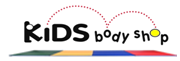 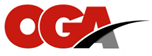 Register online at https://app.iclasspro.com/portal/omegagymnastics/dashboardNew registrations accepted anytime, class space permitting.Session rate is $70/4 wk. session (40 min. classes)
Session rate is $80/4 wk. session (1 hr. classes)Registration for Session(s) 1, 2 or both must be prepaid in full to secure placement in class. Please call our office regarding discounted rates for students taking more than one class per week. Payment for the session(s) and the annual gym registration fee of $30/student must be submitted with all new student enrollments. Former student's registration fees are renewable one (1) year from date you began classes.CLASSES ARE HELD IN THE NORTH GYM UNLESS STATED OTHERWISE		   											                   (a.m.) (p.m.)REFUND POLICY:  There will be a $6 processing fee per child deducted from any refund. However, no refunds will be given once the classes you have registered for have started. Registration fees are non-refundable.MAKE-UP CLASSES:  If it is necessary for your child to miss a class, please call our office to give notice of the absence. Notice may be given by phone call, voicemail message or email before student's regular class time. Sorry, Facebook notices will not be accepted. Upon notice a token will be placed on the student's account. Tokens may then be used for the student to attend one make-up Open Practice. THERE WILL BE NO MAKE-UP OPEN PRACTICES DURING THE SUMMER SESSIONS. However, your token may be used for a make-up Open Practice under the School-Year Schedule as long as the student is actively enrolled in a class at that time. CLASSESMONTUESWEDTHURFRIGYMNASTICSCO-EDGym Tots 18 - 36 mos. + 1 adult 19 yrs. or older in class- 40 min.5:306:309:159:15GYMNASTICSCO-EDKinderGym 3, 4 & 5 yrs. & Potty Trained-1 hr.4:005:155:306:454:155:306:459:0010:154:155:306:459:0010:15GYMNASTICSGIRLSGirls Recreational Gymnastics-1 hr. 5 Yrs. & Older4:156:305:156:304:005:1510:154:0010:15GYMNASTICSBOYSBoys Recreational Gymnastics - 1 hr.5 Yrs. & Older (South Gym)4:006:00TUMBLINGCO-EDBeginner/Advanced Beginner Power Tumbling-1 hr.6 Yrs. & Older4:005:15TUMBLINGCO-EDIntermediate Power Tumbling-1 hr. (South Gym)6 Yrs. & Older - Must have passed Adv. Beg. Tumbling5:30